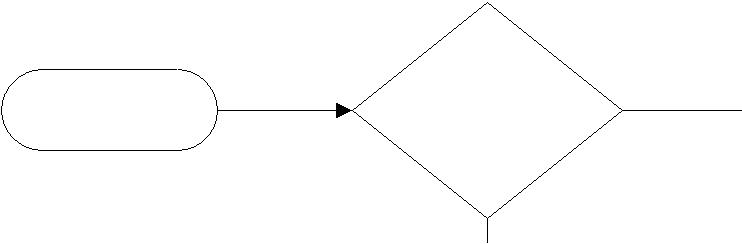 Yes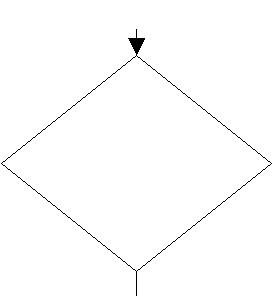 Yes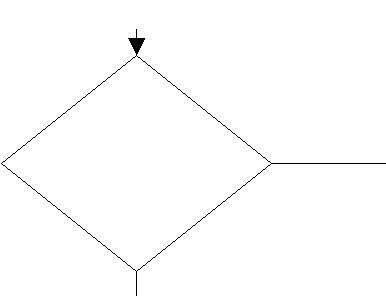 3 Total EPETsMore than Orig	Yesand Pending TransNo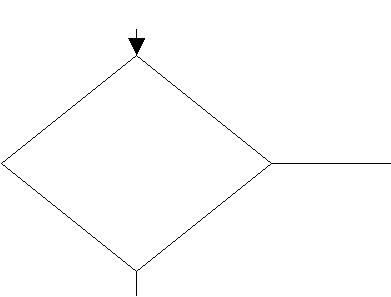 4 From Indexand To Index is No not the sameYes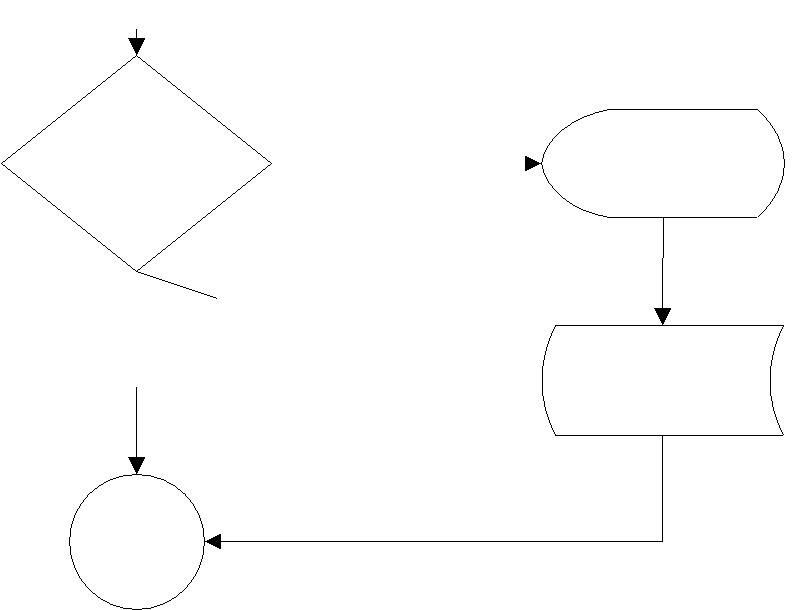 To Page2Risk Assessment Decision Tree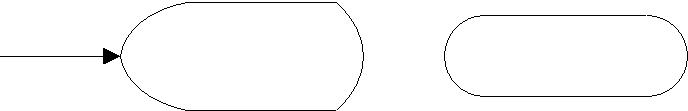 Prompt #E         Stop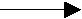 Prompt #F         Stop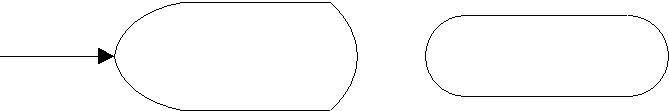 Prompt #H         Stop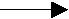 Prompt #M         StopPrompt #QPTO templatePage 1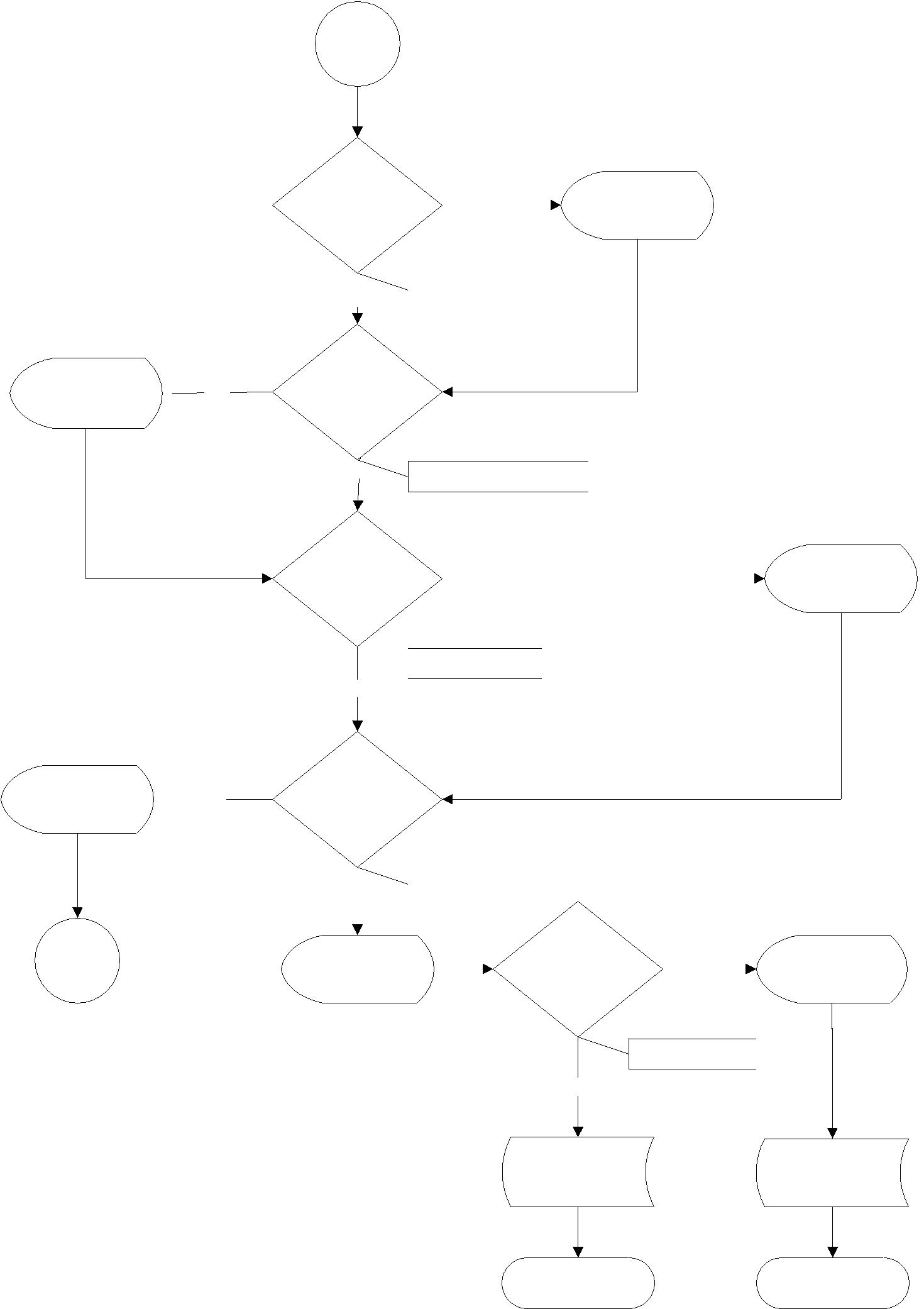 FromPage 1Risk Assessment Decision TreePrompt #O       Yes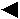 Prompt #L   Yes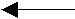 To Page39 Past EarlyInactive DateNo	IsToPastEarlyInactiveDate IsTxDateOut4Mos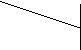 No11 Is To FundEMFIsFromNotEmfYesPTG template	PTG templateStop	StopPage 2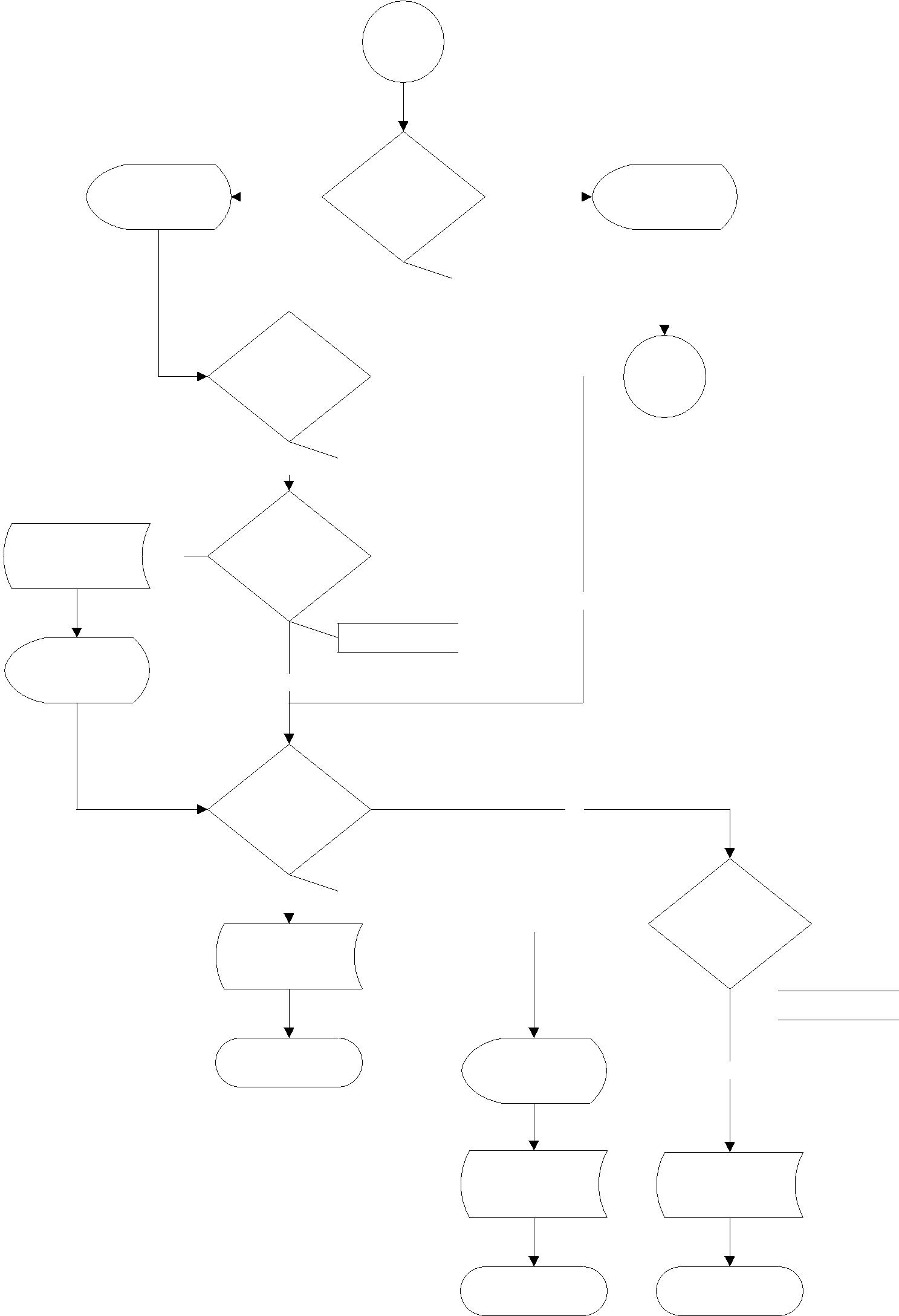 FromPage 2Risk Assessment Decision TreePrompt #GPTO template No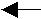 Prompt #A16 Is Trans InProj PeriodNoIsTxDateInToProjPrdYes17 IntraFundTransfer No (same level 4) IsToPrivOverDraft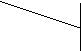 PTO template	PTG templateStop	StopPage 3FromPage 319 Trans Date w/in Proj Per on To Fund 90 days for FDPRisk Assessment Decision Tree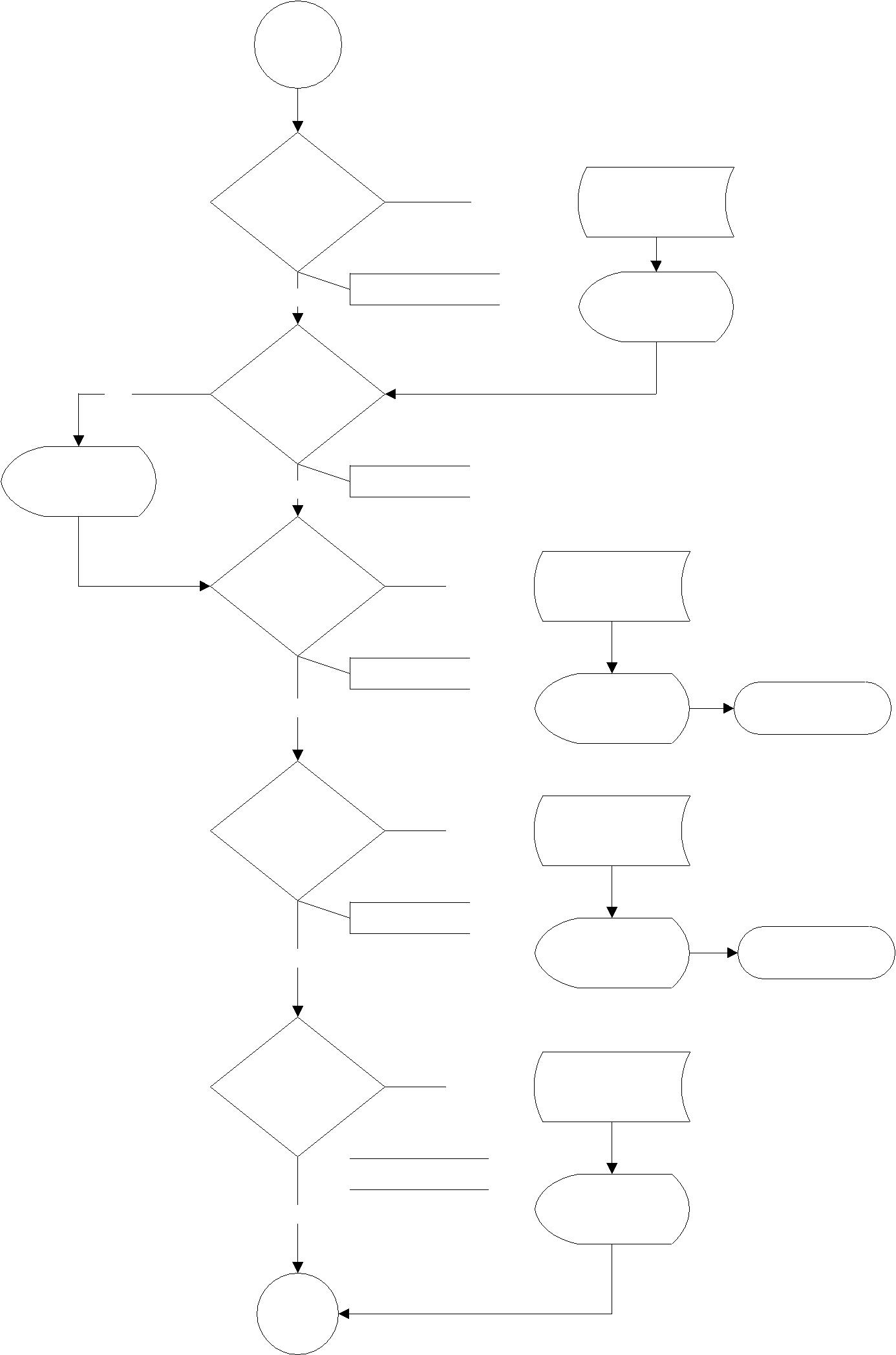 No  PTO template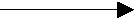 YesPrompt #W20 Delegationof AuthorityNo	hasDelegAuth21 IntraFundTransfer(same level 4) Yes PTG template & Not Fed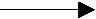 FloThruIsIntraFundNotFft22 Is To FundRenewal of	Yes  PTG templateFromIsToRenewal23 Untimely (3 ledger periodsPHS 4 ledger Yes PTO template period otherFed) IsTxDateOut4MosNihNo	Prompt #BTo Page5Page 4PTO template Yes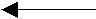 Prompt #CPTO template YesPrompt #IRisk Assessment Decision Tree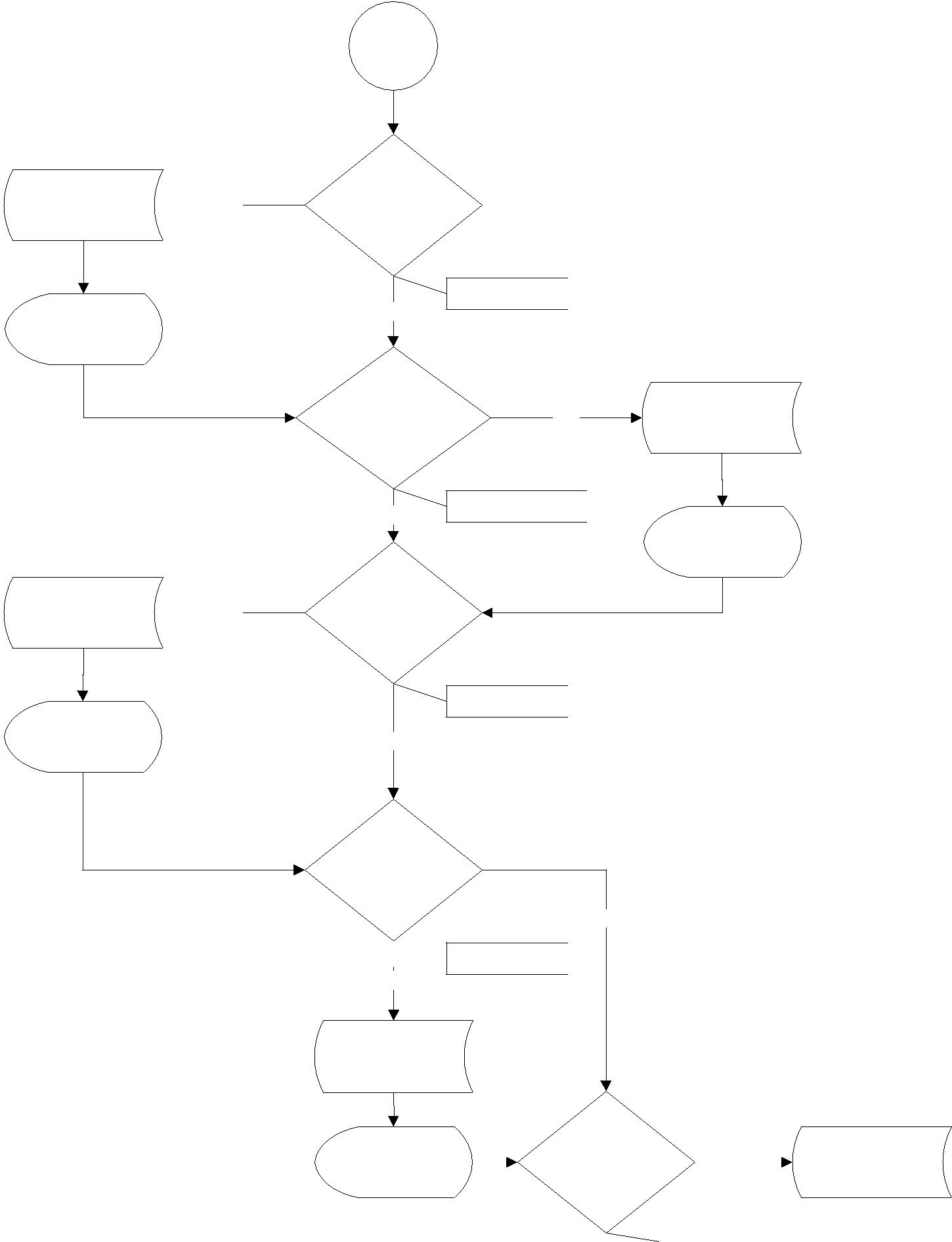 FromPage 424 Is to Fund in ODNo	IsFromNonEmfToFedPrompt #Z26 Is this Trans an EPETIsFromEpetNo27 From Fundin ODNo IsFromOverDraft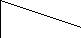 YesPTO template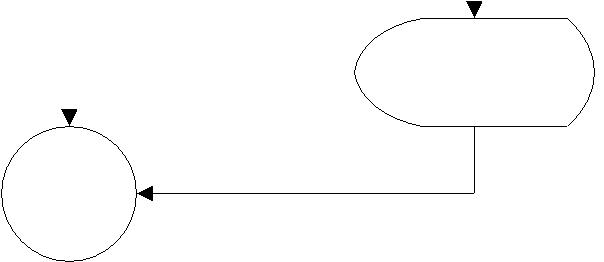 To Page6Page 5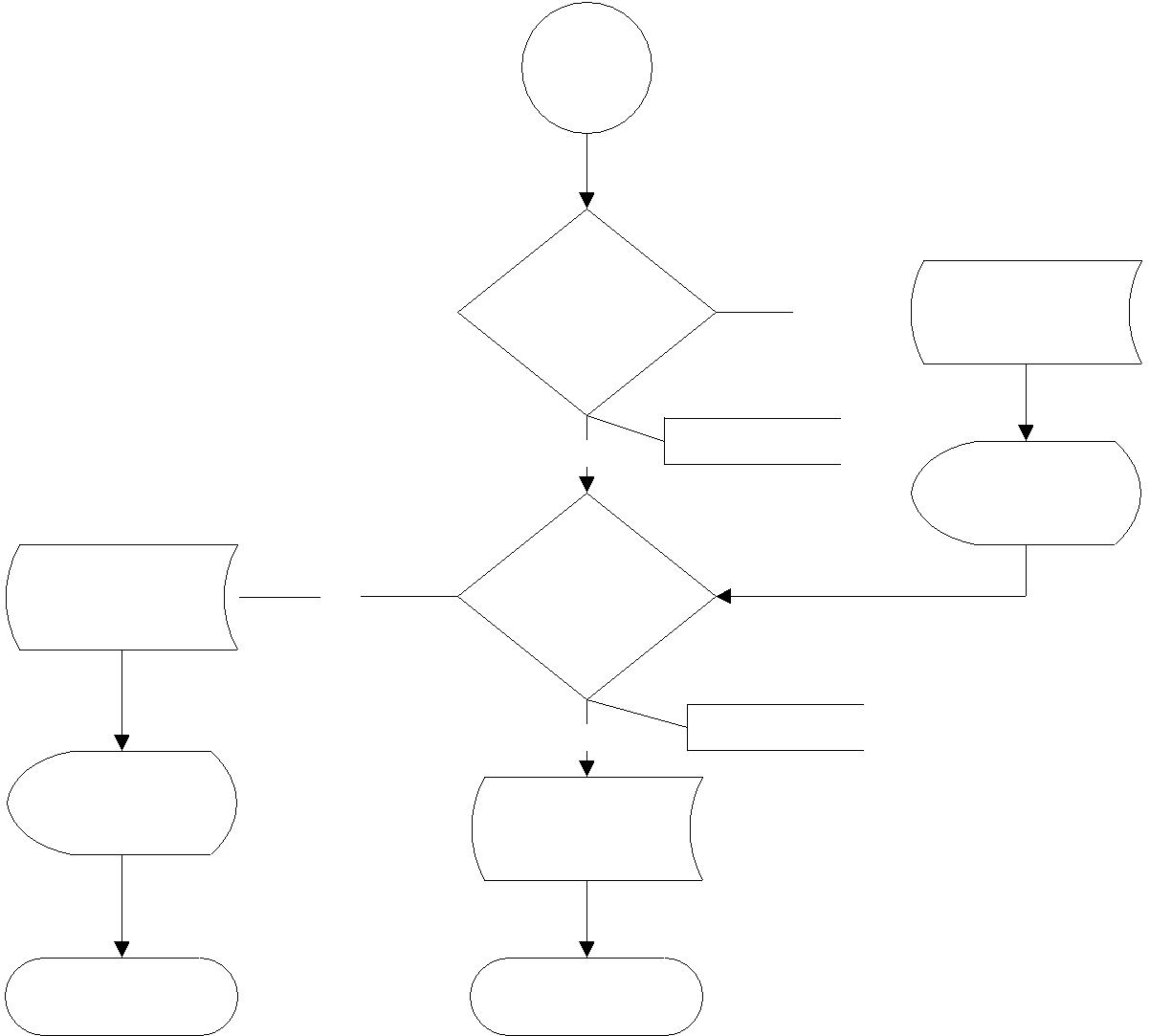 FromPage 5Risk Assessment Decision TreePTO template 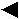 Prompt #JStop29Administrative Yes PTO template Title codeNo	IsAdminTitleCodePrompt #T30 To or From Fund is aYes Terminating AwardNo	IsTermAwardPTG templateStopPage 6This document describes each EPET Decision Tree node in brief sentences and lists the prompt messages.Risk Assessment Decision TreePrompt Messages#	Screen Text	Journal TextThe ancillary transactions must be moved via a journal entry in IFIS before submission. This transaction is being transferred involves a federal fund. This is considered a high risk transaction requiring OPAFS review. Start1 To IFOPNoStartActiveNoActive2 From IFOP2 From IFOPNoValidNoValid6 Is EPET cost6 Is EPET cost6 Is EPET cost6 Is EPET cost6 Is EPET cost6 Is EPET cost6 Is EPET cost6 Is EPET cost6 Is EPET cost6 Is EPET costYesshared?shared?shared?shared?Yesshared?shared?shared?shared?IsCostSharedIsCostSharedIsCostSharedIsCostSharedNoNo8 Is To Org =8 Is To Org =8 Is To Org =8 Is To Org =8 Is To Org =Prompt #P8 Is To Org =8 Is To Org =8 Is To Org =8 Is To Org =8 Is To Org =NoPrompt #PFrom OrgFrom OrgFrom OrgFrom OrgNoPrompt #PFrom OrgFrom OrgFrom OrgFrom OrgIsToOrgFromOrgIsToOrgFromOrgIsToOrgFromOrgIsToOrgFromOrgIsToOrgFromOrgIsToOrgFromOrgYesYesIsToOrgFromOrgIsToOrgFromOrgIsToOrgFromOrgIsToOrgFromOrgIsToOrgFromOrgIsToOrgFromOrgYesYes12 > 3 LedgerPrompt #B12 > 3 LedgerYesPrompt #BPeriodsYesPrompt #BPeriodsIsToEmfIsToEmfIsToEmfNoNo13 Is FromNoNo13 Is From13 Is FromPrompt #GPrompt #GPrompt #GPrompt #G13 Is FromPrompt #LPrompt #GPrompt #GPrompt #GPrompt #G13 Is FromNoPrompt #LPrompt #GPrompt #GPrompt #GPrompt #GFund No EMFFund No EMFNoPrompt #LFund No EMFFund No EMF14 Is To Fund14 Is To Fund14 Is To FundPrivate & NotPrivate & NotPrivate & NotPrompt #KPrompt #KYesYesPrivate & NotPrivate & NotPrivate & NotNoPrompt #KPrompt #KYesYesPrivate & NotPrivate & NotPrivate & NotNoPrompt #KPrompt #KFed FloThruFed FloThruFed FloThruIsToPrivateNotFftIsToPrivateNotFftIsToPrivateNotFftIsToPrivateNotFftIsToPrivateNotFftIsToPrivateNotFft15 Is To Fund15 Is To Fund15 Is To Fund15 Is To Fund15 Is To Fund15 Is To Fund15 Is To Fund15 Is To Fund15 Is To Fund15 Is To Fund15 Is To Fund15 Is To Fund15 Is To Fund15 Is To Fund15 Is To Fund15 Is To Fund15 Is To Fund15 Is To Fund15 Is To Fund15 Is To FundTo PageTo PageA Contract/A Contract/A Contract/A Contract/A Contract/A Contract/To PageTo PageA Contract/A Contract/A Contract/A Contract/A Contract/A Contract/44GrantGrantGrantGrantGrant44GrantGrantGrantGrantGrantIsToPrivCGIsToPrivCGIsToPrivCGYesYesIsToPrivCGIsToPrivCGIsToPrivCGYesYesIsIntraFundYesYesIsIntraFund18 Is To FundYesYes18 Is To Fund18 Is To FundYes18 Is To FundPTG templatePTG templatePTG templatePTG templatePTG templateYesin ODPTG templatePTG templatePTG templatePTG templatePTG templatein ODPTG templatePTG templatePTG templatePTG templatePTG templateStopPrompt #CNoPrompt #CNoYesIsTxDateInToProjPrdFdpYesPrompt #APrompt #ANoPrompt #GStopNoPrompt #GStopIsToOverDraftIsToOverDraftNo25 Non-Fed toYesPTO templateFedYesPTO templateFedPrompt #D28 Non-Effort28 Non-Effort28 Non-Effort28 Non-Effort28 Non-EffortPTO templatePTO templatePrompt #D28 Non-Effort28 Non-Effort28 Non-Effort28 Non-Effort28 Non-EffortYesPTO templatePTO templatePrompt #DDOS CodeDOS CodeDOS CodeDOS CodeYesPTO templatePTO templateDOS CodeDOS CodeDOS CodeDOS CodeIsNonEffortDosCodeIsNonEffortDosCodeIsNonEffortDosCodeIsNonEffortDosCodeIsNonEffortDosCodeIsNonEffortDosCodeIsNonEffortDosCodeIsNonEffortDosCodeIsNonEffortDosCodeIsNonEffortDosCodeIsNonEffortDosCodeIsNonEffortDosCodeNoNoPrompt #SPrompt #S#NodeDescriptionTrueFalse#NodeDescriptionTrueFalse6IsCostSharedCheck if the From index cost shared. Check FromEMF,Cont 7fund’s doc number, seq number, rule class,PrmQ,account period, index has been cost shared in anCont 7existing cost share budget.8IsToOrgFromOrgCheck if a transfer is going from one departmentCont 14Prm P,to another.Cont 149IsToPastEarlyInactiveDateCheck if To index’s ead (early inactive date?) isPrm O,Cont 15before or on the next available post date.Cont 1511IsToEmfCheck if To IFOAP involves EMF or level hierarchyExplL,Expl G,is “J11002” or “J11005”. If yes, explain basis ifCont 8Cont 18any transactions are being partially transferred.If no, explain reason for EPET.12IsTxDateOut4MosCheck if GA transaction account period is laterExpl B,Cont 16than transaction period by more than 3 periods.Cont 16If yes, explain this transfer does not meet theuniversity standards for timeliness. Note, it’s 120days after the posting period.13IsFromNotEmfCheck if From IFOAP does not involves EMF. IfGEN,Expl L,not, explain basis if any transactions are beingStopLow,partially transferred.Stop14IsToPrivateNotFftCheck if TO fund involves private funds.Prm G,Prm K,Cont 9Cont 1915IsToPrivCGCheck if TO fund involves private contracts orCont 10Cont 11grants.16IxTxDateInToProjPrdCheck if next available post date is inside the TOCont 11EMF,IFOAP grant start and end date. If not within thePrm A,dates, this transaction is considered a high riskCont 11and requires OPAFS review.17IsIntraFundCheck if the transfer is within the same fund (isGEN,Cont 12intrafund?). And if it is, check if the fundStophierarchy code is not equal to “J11010” (is notfed flow though?). This is low risk.18IsToPrivOverDraftCheck if TO IFOAP level 3 fund hierarchy equal toEMF,GEN,“J11040” (is private contract?) If so, use theExpl C,StopIFOAP balance. If the balance is less than theStoptransaction amount, the TO fund is over drafted.If TO IFOAP level 3 fund hierarchy not equals to“J11040” (is not private contract?), then use thelevel 4 fund hierarchy code to get distinct level 5codes. If the total of all level 5 balances is lessthan the transaction amount, the TO fund is overdrafted. If over drafted, explain reason To fund#NodeDescriptionTrueFalse#NodeDescriptionTrueFalseis in overdraft.19IxTxDateInToProjPrdFdpGet To IFOAP grant from date. Check if To IFOAPCont 20EMF,has FDP. If yes, move the grant from date 90Prm A,days earlier. Then check if the GA next availableCont 20post date is within the from date and the to date(To IFOAP grant to date).20hasDelegAuthCheck if both To and From funds are Fed FDP.Cont 21Cont 21Check if To fund involves private fund. Check ifTo and From funds are the same (intra fund).Check if transaction is renew. Check if To funddoes not involve EMF. If any of the above is true,then true.Lyle noted that there is no way to check ifsomeone actually has a delegation of authority.The node exists simply to record the answer (acheck box and pi admin email) for futureauditing. The check box and email addressprompt should only appear if delegAuth returnsfalse.21IsIntraFundNotFftCheck if the transfer is within the same fund (isExpl G,Cont 22intrafund?). And if it is, check if the fundGEN,hierarchy code is not equal to “J11010” andStop“J11011” (is not fed flow though?). This is thesame logic as #11 IntraFundNotFFT2. If true,explain the reason of EPET.22IsToRenewalCheck if transaction is renewal. If true, explainExpl G,Cont 23the reason of EPET.GEN,Stop23IsTxDateOut4MosNihCheck if To or From IPOAF involves level 3 NIHEMF,Cont 24fund. If so, check if GA transaction accountExpl B,period is later than transaction period by moreCont 24than 4 periods (3 periods otherwise). If yes,explain this transfer does not meet the federalstandards for timeliness.24IsToOverDraftCheck if the To fund balance is less than theEMF,Cont 25transaction amount. If so, the TO fund is overExpl C,drafted. If over drafted, explain reason To fundCont 25is in overdraft.25IsFromNonEmfToFedCheck if From fund does not involve EMF and ifEMF,Cont 26To fund top level equals “G10000” and level 3Prm Z,equals “J11010” and “J11011”.Cont 2626IsFromEpetCheck if transaction is previously an EPET or PET.EMF,Cont 27Prm I,Cont 2727IsFromOverDraftCheck if From fund balance is less than zero. IfEMF,Cont 28#NodeDescriptionTrueFalse#NodeDescriptionTrueFalseso, explain the basis for the transfer directlyExpl D,supporting the project.Cont 2828IsNonEffortDosCodeDOS codes describe the kind of pay that wasEMF,Cont 29given out (IAP = Incentive Award Program, REG =Prm S,Regular, BYA = By Agreement) Some DOS codesCont 29like REG or OT are related directly to effort orhours worked, others like BYA and IAP have nodirect correlation to effort. OPAFS decided thatpayroll payments that are not related to effortare riskier to move.29IsAdminTitleCodeAdministrative Title code is there because thereEMF,Cont30are restrictions on putting administrative timePrm T ,onto federal awards. It is not prohibited, but it isCont 30not generally allowed either.30IsTermAwardCheck if today is between 60 days before the endEMF,GEN,grant date and the end grant date. Do this forExpl J,Stopboth To and From fund.Stop#Screen TextJournal TextAThe next available post date on the cost being transferred is not within theNext available postproject period of the TO FUND. This is considered a high risk transactiondate is outside ofrequiring OPAFS review.To Fund projectperiodBThis transfer does not meet the university standards for timeliness. PleaseTransaction is notexplain why this transfer exceeds the allowable time limit for transferringtimelyexpensesCThis transaction is being transferred to a fund in overdraft (costs incurredTo Fund is inexceed allocations). Please provide an explanation. If the overdraft fund isoverdraftan extramural fund (external sponsor ‐ federal, private, not‐for‐profit) thecondition is considered high risk and will be reviewed by OPAFS foradequacy.DThis cost is being transferred from a fund in overdraft to an extramuralFrom Fund is infund (external sponsor ‐ federal, private, not‐for‐profit). This condition isoverdraft. To Fundconsidered high risk and will be reviewed by OPAFS for adequacy. Pleaseis an extramuralprovide an explanation of the basis for the transfer directly supporting thefundproject.EYou have selected an inactive IFOP or account code to receive this transfer.To An Inactive IFOPAny one of the elements, Index‐Fund‐Organization‐Program or the accountcode may be inactive. Select an active IFOP and account code to receivethis transfer. Use the Chart of Account Queries onhttp://financiallink.ucsd.edu for detailed information.FThe transaction you have selected was charged to an IFOP that is no longerFrom An Inactiveactive. Transfers from an inactive IFOP are not allowed. You can reactivateIFOPthe Index number or contact General Accounting or OPAFS if the Fund,#Screen TextJournal Text#Screen TextJournal TextOrganization or Program has been inactivated. To look up informationabout the chart of accounts see the Chart Query Report athttp://financiallink.ucsd.edu under reports.GPlease explain reason for EPETEPET reasonHAn amount greater than the dollar value of the original transaction cannotTotal EPETs Morebe transferred. If this dollar value is not greater than the original andThan Originalpending transactions. See notes on the DOPE Reviewer for information onTransactionprevious EPETs.IThe transaction being transferred is either an EPET or a PET. This type ofTransfer of an EPETtransfer is considered high risk and will be reviewed by OPAFS.JThe To or From fund for this transaction involves a terminating award. ThisTerminating awardcondition is considered high risk and will be reviewed by OPAFS foris involvedadequacy. Please provide an explanation supporting the need for thistransfer and how it directly supports the TO FUND.KPlease explain how this error occurred, what the benefit to the fund beingEPET justificationcharged is and what is being done to prevent a similar event in the future.LIf any transactions are being partially transferred please explain the basisProration basis offor the proration or split.partial transferMTo Index is same as From Index.To Index is same asFrom IndexOThe Early Inactivation Date for the Index number you are transferring to isThe Earlyin the past.Inactivation Datefor the To Indexnumber is in thepast.PThe Org codes are different which may indicate a transfer betweenPossible transferdepartments. Please provide email address of secondary department inbetweenthe cc: field.departments.QEpet has been cost shared.Epet has been costshared.SThe DOS code for this transaction is considered high risk because no effortNon effort DOSis attached to the payroll being received. Please explain why this salary iscode transferred tobeing transferred onto a federal funding source.federal award.TFederal regulations restrict charging administrative salary to federalAdmin salaryawards in most situations. Please explain why administrative salary istransferred tobeing transferred onto this federally sponsored funding source.federal award.UPI e‐mail addressVFund Manager and CC e‐mail addressWI have delegation of authority. Please provide your e‐mail address in thecc: e‐mail address field.XRemember to make corresponding funding changes in UCSD PPS to reflectthe payroll expense transfer.